Предмет: географияКласс: 9 а, бТема урока:  ЭГП, природные условия и ресурсы, население. (Южный Казахстан)Цель: Образовательная: выявление особенностей экономико-географического положения Южного Казахстана. Изучение природных условий и ресурсов и их влияния на экономическую жизнь региона.Воспитывающая:Осуществлять нравственное, патриотическое, экологическое воспитание учащихся;Способствовать формированию личностных качеств учащихся, обеспечивающих успешность групповой деятельности (взаимопомощь, трудолюбие, взаимоуважение).Развивающая:Продолжить работу по формированию умений и навыков самостоятельно добывать знания, анализировать, обобщать, работать с географическими картами;Развивать устную речь, логическое мышление, познавательный интерес к предмету.Тип урока: изучение нового материала.Средства обучения: физическая карта Казахстана, административно-территориальная карта Казахстана, тематические карты учебника и атласа, раздаточный материал, презентация.Методы обучения: проблемно- поисковый, объяснительно-иллюстративный, репродуктивный. Методы самостоятельной работы, методы стимулирования учебно-познавательной деятельности.Форма работы:  групповая.Ход урока:Вводно-мотивационная часть.Психологический настрой учащихся-2 мин:Здравствуйте, ребята! Улыбнитесь друг другу, получите заряд положительных эмоций, которые пригодятся вам в дальнейшей работе.В ходе урока мне будет приятно, если вы продемонстрируете свою эрудицию, умение работать с картой и умение извлекать при ее анализе информацию, умение выделять только главное и существенное. Ваши умения и навыки будут основными критериями при оценивании вашей работы на уроке.Вступительное слово учителя: Ребята, сегодня на уроке предлагаю вам поработать в группах. Чтобы разделиться вам нужно выбрать картинку с определенным рисунком. Кто вытянет картинку с глобусом  садятся за первый ряд, с минералами - второй ряд, людьми - третий ряд. Но для начала давайте проверем домашнее задание. вспомним географические термины и понятия, которые сегодня пригодятся нам на уроке. ЗАДАНИЕ НА СООТВЕТСВИЕ.Совместите ТПК и промышленные узлы с продукцией которую они выпускают.Проведем мозговой штурм.1 В            6 Д                   10 - 9    «5»2 Г             7 З                    8 -  7     «4»3 Б            8 Е                     6 - 4     «3»  4 А            9 К                     3 - 0     «2»5 Ж           10 ИАктуализация знаний «Мозговой штурм»- 3 мин:Давайте вспомним, что такое экономический район? (тер-и, отличающиеся от других районов своей специализацией, особенностями комплексного развития хозяйств, своеобразием географ.положения, природ. И трудов. ресурсами)Сколько экономических районов выделено в Казахстане? (5)Какие экономические районы мы с вами уже изучили?Назовите отрасли специализации каждого района.Какой экономический район остался не изученным?III. Сообщение темы и цели урока: Выяснение особенностей экономико-географического положения Южного Казахстана. Изучение природных условий и ресурсов и особенностей влияния на экономическую жизнь района. Население.IV. Изучение нового материала- 30 мин:Ребята, я предлагаю вам сегодня стать учеными «Русского географического общества» и отправиться в заочную экспедицию для изучения Южного Казахстана, поэтому вы разделились на группы. Первая группа ученые «Географы», вторая- «Геологи», третья- «Демографы». У каждой группы будет свое задание на карточке, которое вы должны выполнить и представить в виде кластера.Работа в группах (каждая группа получает проблемное задание) на карточках - учащиеся исследуют тему по следующим проблемам с помощью атласа и таблиц учебника:1 группа «Географы»Задание: Составить кластер «ЭГП Южного Казахстана», сделать выводЗадание: Определите благоприятные и неблагоприятные стороны ЭГП Южного Казахстана. Какие можно выделить выгодные и невыгодные стороны ЭГП Южного Казахстана?2 группа «Геологи»Задание: Составить кластер «Природные условия и ресурсы Южного Казахстана», сделать вывод Каковы природные ресурсы и условия Южного Казахстана?Определите обеспеченность Южного экономического района природными ресурсами:1) горючими полезными ископаемыми;2) рудными полезными ископаемыми;3) водными ресурсами;4) земельными ресурсами;5) рекреационными ресурсами.3 группа «Демографы»Задание: Составить кластер «Население Южного Казахстана», сделать вывод.Почему Южный Казахстан наиболее густонаселенный в республике? Как размещено население в Южном Казахстане? V. Закрепление урока: выполните тестовые задания-3 мин:1. Какая область не входит в состав Южного Казахстана?а) Алматинская; б) Кызылординская; в) Южно-Казахстанская;г) Актюбинская; д) Жамбылская.2. Какое место по территории занимает Южный Казахстан? а) 1-е; б) 2-е; в) 3-е; г) 4-е; д) 5-е.3. С каким экономическим районом Южный Казахстан не имеет общей границы?а) С Северным; б) с Западным; в) с Восточным;г) с Центральным; д) имеет со всеми районами.4. С какой областью Западного Казахстана Южный экономический район имеет общую границу?а) С Атырауской; б) с Мангистауской; в) с Западно-Казахстанской; г) с Актюбинской; д) со всеми перечисленными.5. Какими полезными ископаемыми особенно богат Южный Казахстан? 
а) Полиметаллами и фосфоритами; б) медью и полиметаллами;
в) углем и нефтью; г) железной рудой и свинцом; д) фосфоритами и углем.
6. Какова средняя плотность населения Южного района? а) 6,3; б)7,3; в) 8,3; г) 9,3; д) 10,3.
7. Назовите наиболее многонаселенные области Южного Казахстана. 
а) Алматинская и Южно-Казахстанская; 
б) Кызылординская и Южно-Казахстанская; 
в) Алматинская и Кызылординская;
г) Жамбылская и Алматинская.Ключи1.г                 4.б              7.а2.а                 5.а3.с                 6.гКритерии оценивания7 правильных – «5»6-5 - «4»4-3 – «3»2-0 – «2»VI. Итог урока-4 мин:Что нового сегодня узнали на уроке?Какой общий вывод можно сделать об ЭГП и природных ресурсах, населении Южного региона?VII. Д/з: Уровень С П. 55-56 читать, пересказ, к/к «Промышленность Южного Казахстана»  заполнить.Уровень В Придумать 3 толстых и 3 тонких вопроса по теме урока.Уровень А Прием «Буриме»Составить Двустишье  (……..Население, …….Поколение)VIII. Рефлексия-3 мин:Прием «Дерево Блоба»Описать свое состояние в начале и в конце урока.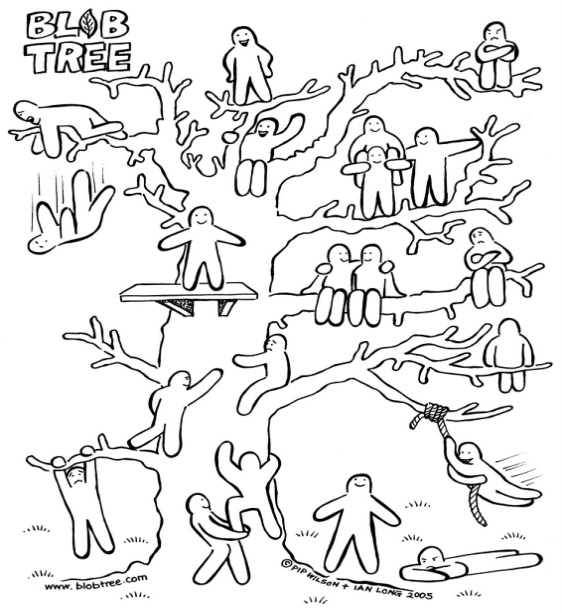 Комментирование и выставление оценок.1 группа «Географы»ЗАДАНИЕ НА СООТВЕТСТВИЕЗадание: Составить кластер «ЭГП Южного Казахстана», сделать выводТест1. Какая область не входит в состав Южного Казахстана?а) Алматинская; б) Кызылординская; в) Южно-Казахстанская;г) Актюбинская; д) Жамбылская.2. Какое место по территории занимает Южный Казахстан? а) 1-е; б) 2-е; в) 3-е; г) 4-е; д) 5-е.3. С каким экономическим районом Южный Казахстан не имеет общей границы?а) С Северным; б) с Западным; в) с Восточным;г) с Центральным; д) имеет со всеми районами.4. С какой областью Западного Казахстана Южный экономический район имеет общую границу?а) С Атырауской; б) с Мангистауской; в) с Западно-Казахстанской; г) с Актюбинской; д) со всеми перечисленными.5. Какими полезными ископаемыми особенно богат Южный Казахстан? 
а) Полиметаллами и фосфоритами; б) медью и полиметаллами;
в) углем и нефтью; г) железной рудой и свинцом; д) фосфоритами и углем.
6. Какова средняя плотность населения Южного района? а) 6,3; б)7,3; в) 8,3; г) 9,3; д) 10,3.
7. Назовите наиболее многонаселенные области Южного Казахстана. 
а) Алматинская и Южно-Казахстанская; 
б) Кызылординская и Южно-Казахстанская; 
в) Алматинская и Кызылординская;
г) Жамбылская и Алматинская.Лист оцениванияФ.И.О.________________________________________________________________ДЕРЕВО «БЛОБА2 группа «Геологи»ЗАДАНИЕ НА СООТВЕТСТВИЕЗадание: Составить кластер «Природные условия и ресурсы Южного Казахстана», сделать вывод Тест1. Какая область не входит в состав Южного Казахстана?а) Алматинская; б) Кызылординская; в) Южно-Казахстанская;г) Актюбинская; д) Жамбылская.2. Какое место по территории занимает Южный Казахстан? а) 1-е; б) 2-е; в) 3-е; г) 4-е; д) 5-е.3. С каким экономическим районом Южный Казахстан не имеет общей границы?а) С Северным; б) с Западным; в) с Восточным;г) с Центральным; д) имеет со всеми районами.4. С какой областью Западного Казахстана Южный экономический район имеет общую границу?а) С Атырауской; б) с Мангистауской; в) с Западно-Казахстанской; г) с Актюбинской; д) со всеми перечисленными.5. Какими полезными ископаемыми особенно богат Южный Казахстан? 
а) Полиметаллами и фосфоритами; б) медью и полиметаллами;
в) углем и нефтью; г) железной рудой и свинцом; д) фосфоритами и углем.
6. Какова средняя плотность населения Южного района? а) 6,3; б)7,3; в) 8,3; г) 9,3; д) 10,3.
7. Назовите наиболее многонаселенные области Южного Казахстана. 
а) Алматинская и Южно-Казахстанская; 
б) Кызылординская и Южно-Казахстанская; 
в) Алматинская и Кызылординская;
г) Жамбылская и Алматинская.Лист оцениванияФ.И.О.________________________________________________________________ДЕРЕВО «БЛОБА»3 группа «Демографы»ЗАДАНИЕ НА СООТВЕТСТВИЕЗадание: Составить кластер «Население Южного Казахстана», сделать вывод.Тест1. Какая область не входит в состав Южного Казахстана?а) Алматинская; б) Кызылординская; в) Южно-Казахстанская;г) Актюбинская; д) Жамбылская.2. Какое место по территории занимает Южный Казахстан? а) 1-е; б) 2-е; в) 3-е; г) 4-е; д) 5-е.3. С каким экономическим районом Южный Казахстан не имеет общей границы?а) С Северным; б) с Западным; в) с Восточным;г) с Центральным; д) имеет со всеми районами.4. С какой областью Западного Казахстана Южный экономический район имеет общую границу?а) С Атырауской; б) с Мангистауской; в) с Западно-Казахстанской; г) с Актюбинской; д) со всеми перечисленными.5. Какими полезными ископаемыми особенно богат Южный Казахстан? 
а) Полиметаллами и фосфоритами; б) медью и полиметаллами;
в) углем и нефтью; г) железной рудой и свинцом; д) фосфоритами и углем.
6. Какова средняя плотность населения Южного района? а) 6,3; б)7,3; в) 8,3; г) 9,3; д) 10,3.
7. Назовите наиболее многонаселенные области Южного Казахстана. 
а) Алматинская и Южно-Казахстанская; 
б) Кызылординская и Южно-Казахстанская; 
в) Алматинская и Кызылординская;
г) Жамбылская и Алматинская.Лист оцениванияФ.И.О.________________________________________________________________ДЕРЕВО «БЛОБА»1ПАВЛОДАР-ЕКИБАСТУЗСКИЙАДобыча и первичная переработка бокситов2АКМОЛИНСКИЙБДобыча и обогащение железных руд3КОСТАНАЙСКИЙВДобыча угля, производство тракторов, ферросплавов, глинозема4АРКАЛЫКСКИЙГСтройиндустрия, сельскохозяйственное машиностроение5БАЛКАШСКИЙ И ЖЕЗКАЗГАНСКИЙДДобыча угля, добыча и переработка железа, производство чугуна, стали, проката6КАРАГАНДИНСКО-ТЕМИРТАУСКИЙ ЕПищевая и легкая промышленность7УСТЬ-КАМЕНОГОРСКИЙЖДобыча и переработка меди, выпуск серной кислоты8СЕМЕЙСКИЙЗДобыча и производство цветных металлов9АКТЮБИНСКИЙИГазоперерабатывающая промышленность, производство пластмасс, рыбная промышленность10МАНГЫСТАУСКИЙКДобыча хромитов, производство фероросплавов, оборудования для нефтяной промышленности, рентгеновская аппарутура 11ПАВЛОДАР-ЕКИБАСТУЗСКИЙПАВЛОДАР-ЕКИБАСТУЗСКИЙААДобыча и первичная переработка бокситов22АКМОЛИНСКИЙАКМОЛИНСКИЙББДобыча и обогащение железных руд33КОСТАНАЙСКИЙКОСТАНАЙСКИЙВВДобыча угля, производство тракторов, ферросплавов, глинозема44АРКАЛЫКСКИЙАРКАЛЫКСКИЙГГСтройиндустрия, сельскохозяйственное машиностроение55БАЛКАШСКИЙ И ЖЕЗКАЗГАНСКИЙБАЛКАШСКИЙ И ЖЕЗКАЗГАНСКИЙДДДобыча угля, добыча и переработка железа, производство чугуна, стали, проката66КАРАГАНДИНСКО-ТЕМИРТАУСКИЙ КАРАГАНДИНСКО-ТЕМИРТАУСКИЙ ЕЕПищевая и легкая промышленность77УСТЬ-КАМЕНОГОРСКИЙУСТЬ-КАМЕНОГОРСКИЙЖЖДобыча и переработка меди, выпуск серной кислоты88СЕМЕЙСКИЙСЕМЕЙСКИЙЗЗДобыча и производство цветных металлов99АКТЮБИНСКИЙАКТЮБИНСКИЙИИГазоперерабатывающая промышленность, производство пластмасс, рыбная промышленность1010МАНГЫСТАУСКИЙМАНГЫСТАУСКИЙККДобыча хромитов, производство фероросплавов, оборудования для нефтяной промышленности, рентгеновская аппарутура 1ПАВЛОДАР-ЕКИБАСТУЗСКИЙПАВЛОДАР-ЕКИБАСТУЗСКИЙААДобыча и первичная переработка бокситовДобыча и первичная переработка бокситов2АКМОЛИНСКИЙАКМОЛИНСКИЙББДобыча и обогащение железных рудДобыча и обогащение железных руд3КОСТАНАЙСКИЙКОСТАНАЙСКИЙВВДобыча угля, производство тракторов, ферросплавов, глиноземаДобыча угля, производство тракторов, ферросплавов, глинозема4АРКАЛЫКСКИЙАРКАЛЫКСКИЙГГСтройиндустрия, сельскохозяйственное машиностроениеСтройиндустрия, сельскохозяйственное машиностроениеЗадание на соответсвиеВ группеТестовые заданияСамооценкаОбщая оценка11ПАВЛОДАР-ЕКИБАСТУЗСКИЙПАВЛОДАР-ЕКИБАСТУЗСКИЙААДобыча и первичная переработка бокситов22АКМОЛИНСКИЙАКМОЛИНСКИЙББДобыча и обогащение железных руд33КОСТАНАЙСКИЙКОСТАНАЙСКИЙВВДобыча угля, производство тракторов, ферросплавов, глинозема44АРКАЛЫКСКИЙАРКАЛЫКСКИЙГГСтройиндустрия, сельскохозяйственное машиностроение55БАЛКАШСКИЙ И ЖЕЗКАЗГАНСКИЙБАЛКАШСКИЙ И ЖЕЗКАЗГАНСКИЙДДДобыча угля, добыча и переработка железа, производство чугуна, стали, проката66КАРАГАНДИНСКО-ТЕМИРТАУСКИЙ КАРАГАНДИНСКО-ТЕМИРТАУСКИЙ ЕЕПищевая и легкая промышленность77УСТЬ-КАМЕНОГОРСКИЙУСТЬ-КАМЕНОГОРСКИЙЖЖДобыча и переработка меди, выпуск серной кислоты88СЕМЕЙСКИЙСЕМЕЙСКИЙЗЗДобыча и производство цветных металлов99АКТЮБИНСКИЙАКТЮБИНСКИЙИИГазоперерабатывающая промышленность, производство пластмасс, рыбная промышленность1010МАНГЫСТАУСКИЙМАНГЫСТАУСКИЙККДобыча хромитов, производство фероросплавов, оборудования для нефтяной промышленности, рентгеновская аппарутура 1ПАВЛОДАР-ЕКИБАСТУЗСКИЙПАВЛОДАР-ЕКИБАСТУЗСКИЙААДобыча и первичная переработка бокситовДобыча и первичная переработка бокситов2АКМОЛИНСКИЙАКМОЛИНСКИЙББДобыча и обогащение железных рудДобыча и обогащение железных руд3КОСТАНАЙСКИЙКОСТАНАЙСКИЙВВДобыча угля, производство тракторов, ферросплавов, глиноземаДобыча угля, производство тракторов, ферросплавов, глинозема4АРКАЛЫКСКИЙАРКАЛЫКСКИЙГГСтройиндустрия, сельскохозяйственное машиностроениеСтройиндустрия, сельскохозяйственное машиностроениеЗадание на соответсвиеВ группеТестовые заданияСамооценкаОбщая оценка11ПАВЛОДАР-ЕКИБАСТУЗСКИЙПАВЛОДАР-ЕКИБАСТУЗСКИЙААДобыча и первичная переработка бокситов22АКМОЛИНСКИЙАКМОЛИНСКИЙББДобыча и обогащение железных руд33КОСТАНАЙСКИЙКОСТАНАЙСКИЙВВДобыча угля, производство тракторов, ферросплавов, глинозема44АРКАЛЫКСКИЙАРКАЛЫКСКИЙГГСтройиндустрия, сельскохозяйственное машиностроение55БАЛКАШСКИЙ И ЖЕЗКАЗГАНСКИЙБАЛКАШСКИЙ И ЖЕЗКАЗГАНСКИЙДДДобыча угля, добыча и переработка железа, производство чугуна, стали, проката66КАРАГАНДИНСКО-ТЕМИРТАУСКИЙ КАРАГАНДИНСКО-ТЕМИРТАУСКИЙ ЕЕПищевая и легкая промышленность77УСТЬ-КАМЕНОГОРСКИЙУСТЬ-КАМЕНОГОРСКИЙЖЖДобыча и переработка меди, выпуск серной кислоты88СЕМЕЙСКИЙСЕМЕЙСКИЙЗЗДобыча и производство цветных металлов99АКТЮБИНСКИЙАКТЮБИНСКИЙИИГазоперерабатывающая промышленность, производство пластмасс, рыбная промышленность1010МАНГЫСТАУСКИЙМАНГЫСТАУСКИЙККДобыча хромитов, производство фероросплавов, оборудования для нефтяной промышленности, рентгеновская аппарутура 1ПАВЛОДАР-ЕКИБАСТУЗСКИЙПАВЛОДАР-ЕКИБАСТУЗСКИЙААДобыча и первичная переработка бокситовДобыча и первичная переработка бокситов2АКМОЛИНСКИЙАКМОЛИНСКИЙББДобыча и обогащение железных рудДобыча и обогащение железных руд3КОСТАНАЙСКИЙКОСТАНАЙСКИЙВВДобыча угля, производство тракторов, ферросплавов, глиноземаДобыча угля, производство тракторов, ферросплавов, глинозема4АРКАЛЫКСКИЙАРКАЛЫКСКИЙГГСтройиндустрия, сельскохозяйственное машиностроениеСтройиндустрия, сельскохозяйственное машиностроениеЗадание на соответсвиеВ группеТестовые заданияСамооценкаОбщая оценка